АДМИНИСТРАЦИЯ СЕЛЬСКОГО ПОСЕЛЕНИЯ БОРИНСКИЙ СЕЛЬСОВЕТ ЛИПЕЦКОГО МУНИЦИПАЛЬНОГО РАЙОНАЛИПЕЦКОЙ ОБЛАСТИ РОССИЙСКОЙ ФЕДЕРАЦИИП О С Т А Н О В Л Е Н И Е14.02.2017г.                                                                                                                      № 4Об  утверждении  Порядка составленияи ведения сводной бюджетной росписи	бюджета   сельского поселения Боринский сельсовет           муниципального    района Липецкой области           Российской Федерации и 	бюджетных росписей главных распорядителей	бюджетных средств (главных администраторов	источников финансирования  дефицита	бюджета     сельского поселения)	В соответствии со статьей 45 Положения «О бюджетном процессе сельского поселения Боринский сельсовет Липецкого муниципального района Липецкой области Российской Федерации», принятого решением Совета депутатов сельского поселения Боринский сельсовет Липецкого муниципального района Липецкой области от 09.10.2015 г. № 7 (с учетом изменений от 02.03.2016г. №68, от 05.08.2016г. №143)ПОСТАНОВЛЯЮ:1.  Утвердить Порядок составления и ведения сводной бюджетной росписи бюджета сельского поселения Боринский сельсовет и бюджетных росписей главных распорядителей средств бюджета сельского поселения Боринский сельсовет (главных администраторов источников финансирования дефицита бюджета сельского поселения).  2. Довести данный Порядок до сведения главных распорядителей средств бюджета сельского поселения . Главным распорядителям средств бюджета сельского поселения довести данный Порядок до сведения всех подведомственных учреждений.3. Установить, что одновременно с показателями сводной бюджетной росписи бюджета сельского поселения  на очередной финансовый год и плановый период подлежат направлению главным распорядителям средств бюджета сельского поселения  утвержденные лимиты бюджетных обязательств на очередной финансовый год и плановый период (на бумажных носителях).5. Контроль  за исполнением настоящего Постановления  возложить  на  старшего бухгалтера администрации Щербатых М.А.Глава сельского поселения                                            Н.В.ЯриковаПриложениек постановлению №4 от 14.02.2017г.ПОРЯДОКСОСТАВЛЕНИЯ И ВЕДЕНИЯ СВОДНОЙ БЮДЖЕТНОЙ РОСПИСИ БЮДЖЕТА СЕЛЬСКОГО ПОСЕЛЕНИЯ БОРИНСКИЙ СЕЛЬСОВЕТ ЛИПЕЦКОГО МУНИЦИПАЛЬНОГО РАЙОНА ЛИПЕЦКОЙ ОБЛАСТИ РОССИЙСКОЙ ФЕДЕРАЦИИ И БЮДЖЕТНЫХ РОСПИСЕЙ ГЛАВНЫХ РАСПОРЯДИТЕЛЕЙ СРЕДСТВ БЮДЖЕТА СЕЛЬСКОГО ПОСЕЛЕНИЯ (ГЛАВНЫХ АДМИНИСТРАТОРОВ ИСТОЧНИКОВ ФИНАНСИРОВАНИЯ ДЕФИЦИТА БЮДЖЕТА СЕЛЬСКОГО ПОСЕЛЕНИЯ)Порядок составления и ведения сводной бюджетной росписи бюджета сельского поселения (далее- бюджета поселения) и бюджетных росписей главных распорядителей средств бюджета поселения (главных администраторов источников финансирования дефицита бюджета поселения) (далее - Порядок) разработан в соответствии с Бюджетным кодексом Российской Федерации и «Положением о бюджетном процессе сельского поселения Боринский сельсовет Липецкого муниципального района Липецкой области Российской Федерации» в целях организации исполнения бюджета поселения по расходам и источникам финансирования дефицита бюджета поселения и определяет правила составления и ведения сводной бюджетной росписи бюджета поселения (далее - сводная роспись) и бюджетных росписей главных распорядителей средств бюджета поселения (главных администраторов источников финансирования дефицита бюджета поселения) (далее - бюджетная роспись).Раздел I. СОСТАВ СВОДНОЙ РОСПИСИ, ПОРЯДОК ЕЕ СОСТАВЛЕНИЯ И УТВЕРЖДЕНИЯ1. Сводная роспись включает в себя:роспись расходов бюджета поселения на текущий финансовый год и на плановый период (в случае составления бюджета поселения на трехлетний период) в разрезе главных распорядителей средств бюджета, разделов, подразделов, целевых статей (муниципальных программ и непрограммных направлений деятельности), групп видов расходов классификации расходов бюджета по форме согласно приложению 1 к настоящему Порядку;роспись источников финансирования дефицита бюджета поселения на текущий финансовый год и на плановый период (в случае составления бюджета поселения на трехлетний период) в разрезе главных администраторов источников финансирования дефицита бюджета поселения (далее - главный администратор источников) и кодов классификации источников финансирования дефицитов бюджетов, кроме операций по управлению остатками средств на едином счете бюджета по форме согласно приложению 2 к настоящему Порядку.2. Сводная роспись составляется администрацией сельского поселения (далее - администрация ) и утверждается главой сельского поселения до начала очередного финансового года, за исключением случаев, предусмотренных статьями 190 и 191 Бюджетного кодекса Российской Федерации.3. Утвержденные показатели сводной росписи должны соответствовать решению о бюджете на текущий финансовый год и плановый период (в случае составления бюджета поселения на трехлетний период).Раздел II. ЛИМИТЫ БЮДЖЕТНЫХ ОБЯЗАТЕЛЬСТВ4. Лимиты бюджетных обязательств главным распорядителям средств бюджета поселения (далее - главные распорядители) утверждаются по форме согласно приложению 3 к настоящему Порядку в разрезе главных распорядителей, разделов, подразделов, целевых статей (муниципальных программ и непрограммных направлений деятельности), групп, подгрупп и элементов видов расходов классификации расходов бюджета поселения.Ответственным за формирование лимитов бюджетных обязательств является старший бухгалтер администрации.5. Лимиты бюджетных обязательств утверждаются главой сельского поселения одновременно с утверждением сводной росписи в пределах бюджетных ассигнований, установленных проектом бюджета.Раздел III. ДОВЕДЕНИЕ ПОКАЗАТЕЛЕЙ СВОДНОЙ РОСПИСИ И ЛИМИТОВ БЮДЖЕТНЫХ ОБЯЗАТЕЛЬСТВ ДО ГЛАВНЫХ РАСПОРЯДИТЕЛЕЙ (ГЛАВНЫХ АДМИНИСТРАТОРОВ ИСТОЧНИКОВ)6. Администрация в течение двух рабочих дней со дня утверждения сводной росписи и лимитов бюджетных обязательств доводит до главных распорядителей (главных администраторов источников) показатели утвержденной сводной росписи и лимитов бюджетных обязательств (по соответствующему главному распорядителю (главному администратору источников)) по формам согласно приложениям 1, 2, 3 к настоящему Порядку.Утвержденные показатели сводной росписи и лимитов бюджетных обязательств планового периода, действовавшие в текущем году, прекращают действие с 1 января очередного финансового года.Раздел IV. ВЕДЕНИЕ СВОДНОЙ РОСПИСИ И ИЗМЕНЕНИЕЛИМИТОВ БЮДЖЕТНЫХ ОБЯЗАТЕЛЬСТВ7. Ведение сводной росписи и изменение лимитов бюджетных обязательств осуществляется посредством внесения изменений в показатели сводной росписи и лимиты бюджетных обязательств (далее - изменение сводной росписи и лимитов бюджетных обязательств).8. Изменение сводной росписи утверждается главой сельского поселения.9. Главные распорядители (главные администраторы источников) в соответствии с основаниями, установленными статьей 217 Бюджетного кодекса Российской Федерации, и с учетом особенностей исполнения районного бюджета, установленных решением Совета депутатов о бюджете, представляют в администрацию мотивированные предложения об изменении сводной росписи и лимитов бюджетных обязательств в следующем порядке.Распорядители (главные администраторы источников) письменно уведомляют администрацию о предлагаемых изменениях сводной росписи и лимитов бюджетных обязательств с указанием экономически обоснованных причин (расчетов) и оснований для внесения изменений и приложением справки - уведомления об изменении росписи расходов и лимитов бюджетных обязательств по форме согласно приложению 4 к настоящему Порядку.Администрация сельского поселения в течение пяти рабочих дней со дня поступления письменного обращения от главного распорядителя проверяет предложения по изменению сводной росписи и лимитов бюджетных обязательств на соответствие бюджетному законодательству Российской Федерации, особенностям исполнения бюджета, установленных решением о бюджете, показателям сводной росписи.В случае принятия решения по изменению сводной росписи бюджетный отдел представляет предложение по внесению изменений в приказ об утверждении сводной росписи.При утверждении изменений в сводную роспись и лимиты бюджетных обязательств формируется справка-уведомление об изменении сводной росписи расходов и лимитов бюджетных обязательств (по форме согласно приложению 5 к настоящему Порядку) в 2 экземплярах за подписью главы сельского поселения.Справка-уведомление об изменении сводной  росписи расходов и лимитов бюджетных обязательств одновременно служит основанием для внесения изменений в лимиты бюджетных обязательств.После подписания справок-уведомлений об изменении  сводной росписи расходов и лимитов бюджетных обязательств администрация оставляет у себя первый экземпляр уведомления с письмом главного распорядителя, второй экземпляр - главному распорядителю.При изменении росписи источников финансирования дефицита бюджета поселения старший бухгалтер формирует справку об изменении росписи источников финансирования дефицита бюджета по форме согласно приложению 6 к настоящему Порядку в разрезе кодов главных администраторов и кодов источников финансирования дефицита классификации источников финансирования дефицитов бюджетов.10. Главные распорядители в случаях изменения бюджетной росписи и лимитов бюджетных обязательств, не приводящих к изменению показателей сводной росписи, между кодами подгрупп и (или) элементов видов расходов,   формируют справку - уведомление об изменении росписи расходов и лимитов бюджетных обязательств по форме согласно приложению 4 к настоящему Порядку за подписью руководителя (заместителя) и представляют ее в комитет финансов в электронном виде и на бумажном носителе вместе с мотивированными предложениями о необходимости внесения изменений.Администрация в течение 5 рабочих дней со дня получения письменного обращения от главного распорядителя осуществляет проверку на соответствие вносимых изменений бюджетному законодательству Российской Федерации, лимитам бюджетных обязательств и после получения разрешительной визы главы сельского поселения или его заместителей, учитывает справки-уведомления об изменении росписи расходов и лимитов бюджетных обязательств в системе "Бюджет-Смарт".11. В случае, если предлагаемые изменения предусматривают уменьшение бюджетных ассигнований, главные распорядители принимают обязательство о недопущении образования кредиторской задолженности.12. В случае отклонения предложений об изменении сводной росписи и лимитов бюджетных обязательств администрация возвращает их главному распорядителю (главному администратору источников) без исполнения, с указанием причин.13. Оформление справок-уведомлений об изменении сводной росписи и лимитов бюджетных обязательств осуществляется с присвоением следующих кодов источников изменений:1) 001 - изменения, не приводящие к изменению показателей сводной росписи;2) 002 - изменения, вносимые в случае использования средств резервного фонда администрации поселения;3) 003 - изменения, вносимые в связи с изменением состава или полномочий (функций) главных распорядителей бюджетных средств (подведомственных им казенных учреждений), типа муниципальных учреждений;4) 004 - изменения, вносимые в связи с исполнением судебных актов, предусматривающих обращение взыскания на средства бюджета;5) 005 - изменения, вносимые в связи с недостаточностью бюджетных ассигнований для исполнения публичных нормативных обязательств;6) 006 - изменения, вносимые в связи с перераспределением бюджетных ассигнований на финансовое обеспечение публичных нормативных обязательств между разделами, подразделами, целевыми статьями (муниципальными программами и непрограммными направлениями деятельности), группами видов расходов в пределах общего объема бюджетных ассигнований, предусмотренного главному распорядителю, на исполнение публичных нормативных обязательств в текущем финансовом году;7) 007 - изменения, вносимые в связи с перераспределением бюджетных ассигнований по основаниям, установленным решением о бюджете;8) 009 - изменения, вносимые в связи с получением субсидий, субвенций, иных межбюджетных трансфертов и безвозмездных поступлений от физических и юридических лиц, остатков субсидий и иных межбюджетных трансфертов, не использованных на начало текущего финансового года, имеющих целевое назначение, сверх объемов, утвержденных решением о бюджете, а также в случае сокращения (возврата при отсутствии потребности) указанных средств;9) 020, 021, 022, 023, 024, 025, 026, 027, 028 - изменения, вносимые в связи с принятием решения о внесении изменений в Бюджет;10) 050 - изменения, вносимые по основаниям, установленным пунктом 2 статьи 232 Бюджетного кодекса Российской Федерации;11) 060 - изменения, вносимые в случае увеличения бюджетных ассигнований текущего финансового года на оплату заключенных муниципальных контрактов на поставку товаров, выполнение работ, оказание услуг, подлежащих в соответствии с условиями этих муниципальных контрактов оплате в отчетном финансовом году, в объеме, не превышающем остатка не использованных на начало текущего финансового года бюджетных ассигнований на исполнение указанных муниципальных контрактов;12) 070 - субсидии бюджетам муниципальных образований в целях софинансирования расходных обязательств, возникающих при выполнении полномочий органов местного самоуправления по вопросам местного значения;13) 071 - дотации бюджетам муниципальных образований на поддержку мер по обеспечению сбалансированности местных бюджетов.14. Внесение изменений в сводную роспись в случае увеличения бюджетных ассигнований текущего финансового года на оплату заключенных муниципальных контрактов на поставку товаров, выполнение работ, оказание услуг, подлежащих в соответствии с условиями этих муниципальных контрактов оплате в отчетном финансовом году, в объеме, не превышающем остатка не использованных на начало текущего финансового года бюджетных ассигнований на исполнение указанных муниципальных контрактов, осуществляется до 15 марта текущего финансового года.Главные распорядители (главные администраторы источников) представляют в администрацию предложения об изменении сводной росписи и лимитов бюджетных обязательств до 15 декабря текущего финансового года.В случае принятия решения о внесении изменений в Бюджет внесение изменений в сводную роспись и лимиты бюджетных обязательств осуществляется главными распорядителями в течение десяти рабочих дней со дня вступления его в силу.При получении субсидий, субвенций, иных межбюджетных трансфертов и безвозмездных поступлений от физических и юридических лиц, имеющих целевое назначение, сверх объемов, утвержденных решением о Бюджете, главные распорядители уведомляют бюджетный отдел о предлагаемых изменениях сводной росписи и лимитов бюджетных обязательств в течение двух дней после их поступления, но не позднее последнего дня месяца, в котором они поступили.При этом в случае необходимости установления новых кодов целевых статей главный распорядитель направляет в бюджетный отдел обращение о необходимости введения новой целевой статьи расходов с указанием кода и наименования, а также разъяснения по направлениям расходов, включенных в целевую статью. Бюджетный отдел в течение 5 рабочих дней готовит соответствующие изменения в Порядок применения БКРФ.Раздел V. СОСТАВ БЮДЖЕТНОЙ РОСПИСИ ГЛАВНЫХ РАСПОРЯДИТЕЛЕЙ (ГЛАВНЫХ АДМИНИСТРАТОРОВ ИСТОЧНИКОВ), ПОРЯДОК ЕЕ СОСТАВЛЕНИЯ И УТВЕРЖДЕНИЯ, УТВЕРЖДЕНИЕ ЛИМИТОВ БЮДЖЕТНЫХ ОБЯЗАТЕЛЬСТВ15. В состав бюджетной росписи включается:роспись расходов главного распорядителя на текущий финансовый год и плановый период (в случае составления бюджета поселения на трехлетний период) в разрезе распорядителей (получателей), подведомственных главному распорядителю, разделов, подразделов, целевых статей (муниципальных программ и непрограммных направлений деятельности), групп, подгрупп и элементов видов расходов классификации расходов;роспись источников финансирования дефицита бюджета главного администратора источников на текущий финансовый год и плановый период (в случае составления бюджета поселения на трехлетний период) в разрезе администраторов источников финансирования дефицита бюджета (далее - администраторы источников) и кодов классификации источников финансирования дефицитов бюджетов.16. Бюджетная роспись согласно  приложениям 7, 8 к настоящему Порядку и лимиты бюджетных обязательств согласно приложению 9 к настоящему Порядку утверждаются главным распорядителем (главным администратором источников) в соответствии со сводной росписью и утвержденными лимитами бюджетных обязательств по соответствующему главному распорядителю (главному администратору источников).17. Лимиты бюджетных обязательств распорядителей (получателей) средств бюджета утверждаются в пределах лимитов бюджетных обязательств, установленных для главного распорядителя, в ведении которого они находятся.Главные распорядители осуществляют распределение доведенных лимитов бюджетных обязательств до своих распорядителей (получателей) в разрезе разделов, подразделов, целевых статей (муниципальных программ и непрограммных направлений деятельности), групп, подгрупп и элементов видов расходов классификации расходов.18. Бюджетные ассигнования для администраторов источников утверждаются в соответствии с бюджетными ассигнованиями, установленными для главного администратора источников, в ведении которого они находятся.Раздел VI. ДОВЕДЕНИЕ БЮДЖЕТНОЙ РОСПИСИ, ЛИМИТОВ БЮДЖЕТНЫХ ОБЯЗАТЕЛЬСТВ ДО РАСПОРЯДИТЕЛЕЙ (ПОЛУЧАТЕЛЕЙ) СРЕДСТВ БЮДЖЕТА (АДМИНИСТРАТОРОВ ИСТОЧНИКОВ)19. Главные распорядители (главные администраторы источников) доводят показатели бюджетной росписи и лимиты бюджетных обязательств до соответствующих подведомственных распорядителей (получателей) средств бюджета поселения  (администраторов источников) до начала очередного финансового года, за исключением случаев, предусмотренных статьями 190 и 191 Бюджетного кодекса Российской Федерации.Раздел VII. ВЕДЕНИЕ БЮДЖЕТНОЙ РОСПИСИ И ИЗМЕНЕНИЕ ЛИМИТОВ БЮДЖЕТНЫХ ОБЯЗАТЕЛЬСТВ20. Ведение бюджетной росписи и изменение лимитов бюджетных обязательств осуществляет главный распорядитель (главный администратор источников) путем внесения изменений в показатели бюджетной росписи и лимиты бюджетных обязательств (далее - изменение бюджетной росписи и лимитов бюджетных обязательств).21. Изменение бюджетной росписи и лимитов бюджетных обязательств, приводящее к изменению показателей сводной росписи, осуществляется в соответствии с основаниями, установленными статьей 217 Бюджетного кодекса Российской Федерации, и с учетом особенностей исполнения районного бюджета, установленных решением о Бюджете.22. Изменение бюджетной росписи и лимитов бюджетных обязательств осуществляется с присвоением кодов видов изменений, установленных пунктом 13 настоящего Порядка.23. Изменение бюджетной росписи и лимитов бюджетных обязательств, не приводящее к изменению показателей сводной росписи, касающееся перераспределения по кодам подгрупп и (или) элементов видов расходов осуществляется главными распорядителями на основании письменного обращения распорядителей (получателей) средств бюджета поселения, находящихся в их ведении.24. Решение администрации об изменении сводной росписи и лимитов бюджетных обязательств служит основанием для внесения главным распорядителем (главным администратором источников) соответствующих изменений в показатели его бюджетной росписи и лимиты бюджетных обязательств.Главный распорядитель (главный администратор источников) обязан в течение трех рабочих дней со дня получения документов, указанных в пунктах 9 и 10, внести изменения в показатели своей бюджетной росписи и лимиты бюджетных обязательств.                                                                                                                                    Приложение 1 												к  Порядку составления и ведения сводной 						                                                                                               		              бюджетной росписи бюджета поселения и бюджетных 							                                                                                               росписей главных распорядителей средств бюджета поселения							   	                                                             (главных администраторов источников финансирования												     дефицита бюджета поселения), утвержденному постановлением												     от 14 февраля 2017 № 4                                                                                                    УТВЕРЖДЕНО                                                                                                                               Глава сельского поселения                                                                                                                                                                                                _____________________________                                                                                                                                                                                               "______"________________201___годаРОСПИСЬ РАСХОДОВ БЮДЖЕТА СЕЛЬСКОГО ПОСЕЛЕНИЯна __________________________________(текущий финансовый год и плановый период)Главный распорядитель _____________________________________________________ (руб.)									Приложение 2						к Порядку составления и ведения сводной бюджетной росписи						бюджета поселения и бюджетных росписей  главных						распорядителей средств бюджета поселения (главных						администраторов источников финансирования дефицита						бюджета поселения), утвержденному постановлением						от 14 февраля  2017 г. № 4                                                              УТВЕРЖДЕНО                                                                                              Глава сельского поселения                                                                                                                         ____________________________                                                                                                                           "_______"_________________201__годаРОСПИСЬ ИСТОЧНИКОВ  ФИНАНСИРОВАНИЯДЕФИЦИТА БЮДЖЕТА СЕЛЬСКОГО ПОСЕЛЕНИЯна _______________________________________(текущий финансовый год и плановый период)Главный администратор _____________________________________________________(руб.)						                                                                                                                                   Приложение 3						                                                                                                  к Порядку составления и ведения сводной бюджетной росписи						                                                                                                 бюджета поселения и бюджетных росписей  главных						                                                                                                 распорядителей средств бюджета (главных						                                                                                                 администраторов источников финансирования дефицита						                                                                                                 бюджета поселения), утвержденному постановлением						                                                                                 от 14 февраля 2017г №  4                                                                                          УТВЕРЖДЕНО                                                                                                                Глава сельского поселения                                                                                                                      			                         ____________________________                                                                                                                       			                        "_______"_________________201__года ЛИМИТЫ БЮДЖЕТНЫХ ОБЯЗАТЕЛЬСТВна___________________________________ годы(текущий финансовый год и плановый период)Главный распорядитель _____________________________________________________(руб.)	                                                                                                                                                                                            Приложение 4						                                                                                                  к Порядку составления и ведения сводной бюджетной росписи						                                                                                                 бюджета поселения и бюджетных росписей  главных						                                                                                                 распорядителей средств бюджета поселения (главных						                                                                                                 администраторов источников финансирования дефицита						                                                                                                 бюджета поселения), утвержденному постановлением				                                                                                                                             от 14 февраля 2017 г. № 4СПРАВКА-УВЕДОМЛЕНИЕ № ________ОБ ИЗМЕНЕНИИ РОСПИСИ РАСХОДОВ И ЛИМИТОВ БЮДЖЕТНЫХ ОБЯЗАТЕЛЬСТВ   __________________________________________________________________________________________________________________________________                                                            (наименование главного распорядителя, распорядителя, получателя бюджетных ассигнований)Основание ________________________________________________________________________По вопросу _______________________________________________________________________________(руб.)	Источники изменений	Руководитель главного распорядителя средств бюджета (заместитель)Исполнитель _______________________      Дата ________________Приложение 5						                                                                                                  к Порядку составления и ведения сводной бюджетной росписи						                                                                                                 бюджета поселения и бюджетных росписей  главных						                                                                                                 распорядителей средств бюджета (главных						                                                                                                 администраторов источников финансирования дефицита						                                                                                                 бюджета поселения), утвержденному постановлением			                                                                                                                                            от 14 февраля 2017года №  4	СПРАВКА-УВЕДОМЛЕНИЕ № ________ОБ ИЗМЕНЕНИИ  СВОДНОЙ РОСПИСИ РАСХОДОВ И ЛИМИТОВ БЮДЖЕТНЫХ ОБЯЗАТЕЛЬСТВ _______________________________________________________________________________________                                                            (наименование главного распорядителя, распорядителя, получателя бюджетных ассигнований)Основание ________________________________________________________________________По вопросу _______________________________________________________________________( руб.)	Источники измененийНачальник отдела бюджетного планирования имежбюджетных отношений Начальник отраслевого отделаИсполнитель _______________________      Дата __________________												Приложение 6						           к Порядку составления и ведения сводной бюджетной росписи						          бюджета поселения  и бюджетных росписей  главных						          распорядителей средств бюджета поселения (главных						          администраторов источников финансирования дефицита						          бюджета поселения), утвержденному постановлением						           от 14 февраля 2017года № 4СПРАВКА №____________об изменении росписи источников финансированиядефицита бюджетана _______________________ Основание для внесения изменения________________________________________________________________________________	              ______________________________________________________________________________________             по вопросу _________________________________________________________	   Начальник бюджетного отдела    Исполнитель ___________________						                                                                                                                     Приложение 7						                                                                                                  к Порядку составления и ведения сводной бюджетной росписи						                                                                                                 бюджета поселения и бюджетных росписей  главных						                                                                                                 распорядителей средств  бюджета поселения (главных						                                                                                                 администраторов источников финансирования дефицита						                                                                                                 бюджета поселения), утвержденному постановлением						                                                                                                  от 14 февраля 2017года №  4                                                                                                                    УТВЕРЖДЕНО                                                                                                                      			                         ______________________________                                                                                                                       			                        "_______"_________________201__года	РОСПИСЬ РАСХОДОВ    __________________________________________________________________________________________________________________________________                                                            (наименование главного распорядителя средств бюджета)на_________________________________(текущий финансовый год и плановый период)(руб.)	17								Приложение 8					      к Порядку составления и ведения сводной бюджетной росписи					     бюджета и бюджетных росписей  главных					     распорядителей средств бюджета поселения (главных					    администраторов источников финансирования дефицита					    бюджета поселения), утвержденному постановлением					     от 14 февраля 2017года №  4                                                                          УТВЕРЖДЕНО                                                                                                                            _________________________                                                                                                                           "_______"_________________201__годаРОСПИСЬ ИСТОЧНИКОВ  ФИНАНСИРОВАНИЯ ДЕФИЦИТА БЮДЖЕТА_____________________________________________________________________________________ (наименование главного администратора источников  финансирования дефицита бюджета поселения)на _______________________________________(текущий финансовый год и плановый период)( руб.)                                                                                          УТВЕРЖДЕНО                                      				          ____________________________                                                             "_______"_________________201__года ЛИМИТЫ БЮДЖЕТНЫХ ОБЯЗАТЕЛЬСТВ    __________________________________________________________________________________________________________________________________                                                            (наименование главного распорядителя средств бюджета поселения)на___________________________________ годы(текущий финансовый год и плановый период)(руб.)19                                                      Приложение 10						                                                                                                  к Порядку составления и ведения сводной бюджетной росписи						                                                                                                 бюджета и бюджетных росписей  главных						                                                                                                 распорядителей средств бюджета поселения (главных						                                                                                                 администраторов источников финансирования дефицита						                                                                                                 бюджета поселения), утвержденному постановлением						                                                                                                  от 14 февраля 2017года №  4	СПРАВКА-УВЕДОМЛЕНИЕ №ОБ ИЗМЕНЕНИИ РОСПИСИ РАСХОДОВ И ЛИМИТОВ БЮДЖЕТНЫХ ОБЯЗАТЕЛЬСТВна___________________________________ годы(текущий финансовый год и плановый период)Получатель средств_____________________________________________________________________________________Основание ____________________________________________________________________________________________                                                                                                                                                                                                                                                      (руб.)	Источники изменений	Руководитель главного распорядителя средств Бюджета поселения (заместитель)Исполнитель _______________________    Дата __________________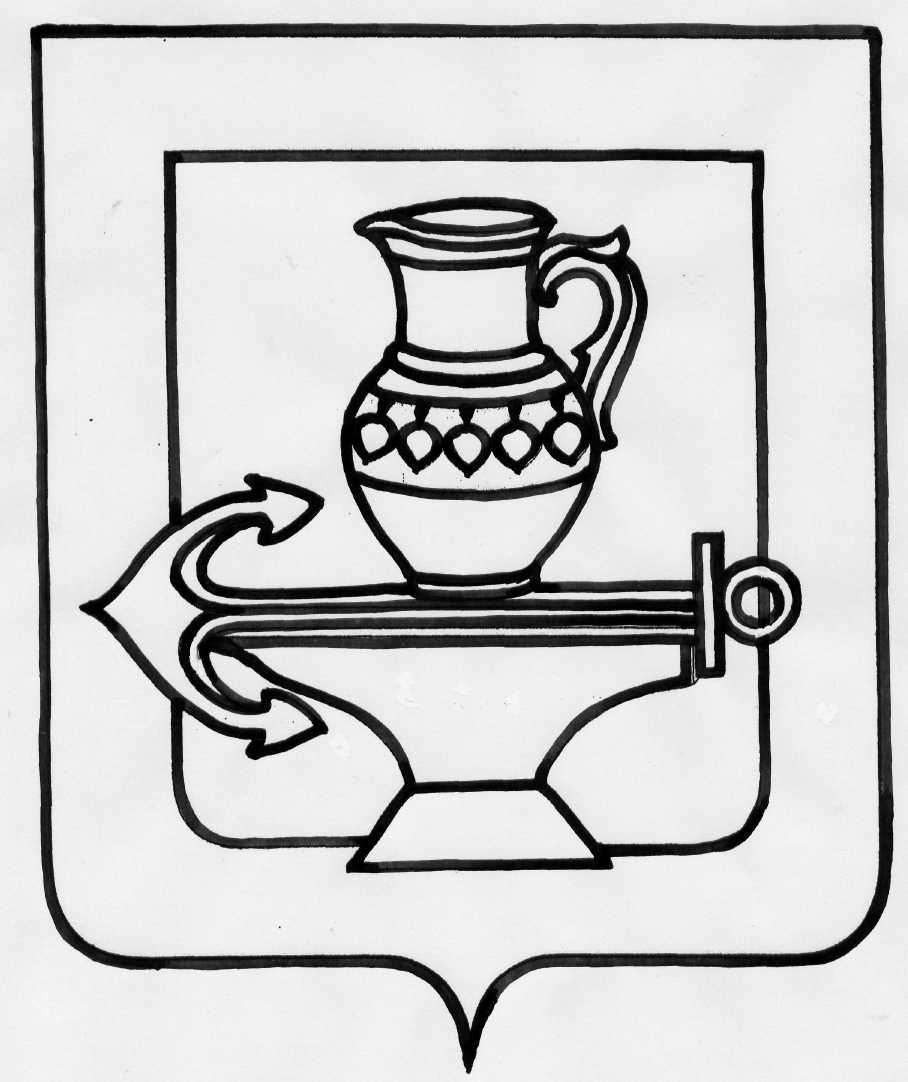 Код формыНаименование показателяКодКодКодКодКодСумма на годСумма на годСумма на годНаименование показателяглавного распорядителя средств бюджетаразделаподразделацелевой статьигруппы вида расходовТекущий финансовый годI год планового периодаII год планового периодаИТОГО Код формыНаименование показателяКодКодСумма на годСумма на годСумма на годНаименование показателяглавного администратора источников финансирования дефицита бюджета  поселенияисточника  финансирования дефицита бюджета поселенияТекущий финансовый годI годпланового периодаII годплановогопериодаИТОГО Код формыНаименование показателяКодКодКодКодКодСумма на годСумма на годСумма на годНаименование показателяГлавногораспорядителя средств бюджета поселенияразделаподразделацелевой статьивида расходовТекущий финансовый годI годпланового периодаII годплановогопериодаII годплановогопериодаИТОГО Код формыКодыКодыКодыКодыДополнительные аналитические кодыДополнительные аналитические кодыДополнительные аналитические кодыСумма изменений (знак "+" – увеличение,"-" – уменьшение)Сумма изменений (знак "+" – увеличение,"-" – уменьшение)Сумма изменений (знак "+" – увеличение,"-" – уменьшение)Сумма изменений (знак "+" – увеличение,"-" – уменьшение)Главногораспорядителя средств бюджета поселенияраздела,подразделацелевой статьивида расходовТекущий финансовый годI годпланового периодаII годплановогопериодаВсегоКод формыКодКодКодКодСумма изменений (знак "+" – увеличение,"-" – уменьшение)Сумма изменений (знак "+" – увеличение,"-" – уменьшение)Сумма изменений (знак "+" – увеличение,"-" – уменьшение)Сумма изменений (знак "+" – увеличение,"-" – уменьшение)Главногораспорядителя средств бюджета поселенияраздела,подразделацелевой статьигруппы вида расходовТекущий финансовый годI годпланового периодаII годплановогопериодаВсегоКОДЫ                                                                                                                                                     Дата   Главный администратор источников   финансирования   дефицита бюджета  ______________________________________________________Ед. измерения: руб.НаименованиепоказателяКодыКодыСумма на годСумма на годСумма на годНаименованиепоказателяглавного администратора источников  финансирования дефицита бюджета  источника  финансирования дефицита бюджетаТекущий финансовый годI годпланового периодаII годплановогопериодаИТОГО Код формыНаименование показателяНаименование распорядителя (получателя) средств бюджетаКодКодКодКодДополнительные аналитические кодыДополнительные аналитические кодыДополнительные аналитические кодыСумма на годСумма на годСумма на годНаименование показателяНаименование распорядителя (получателя) средств бюджетаразделаподразделацелевой статьивида расходовТекущий финансовый годI годпланового периодаII годплановогопериодаИТОГО  Код формыДатаНаименование показателяНаименование администратора источников  финансирования дефицита бюджета поселенияКодСумма на годСумма на годСумма на годНаименование показателяНаименование администратора источников  финансирования дефицита бюджета поселенияисточника  финансирования дефицита бюджета Текущий финансовый годI годпланового периодаII годплановогопериодаИТОГО 18 Приложение 9 к Порядку составления и ведения сводной бюджетной   росписи бюджета и бюджетных росписей   главных  распорядителей средств бюджета поселения(главных  администраторов источников финансирования   дефицита бюджета), утвержденному постановлением  от 14 февраля 2017года № 4Код формыНаименование показателяНаименование распорядителя (получателя) средств бюджета поселенияКодКодКодКодДополнительные аналитические кодыДополнительные аналитические кодыДополнительные аналитические кодыСумма на годСумма на годСумма на годНаименование показателяНаименование распорядителя (получателя) средств бюджета поселенияразделаподразделацелевой статьивида расходовТекущий финансовый годI годпланового периодаII годплановогопериодаИТОГО  Код формыНаименованиепоказателяКодыКодыКодыКодыДополнительные аналитические кодыДополнительные аналитические кодыДополнительные аналитические кодыСумма изменений (знак "+" – увеличение,"-" – уменьшение)Сумма изменений (знак "+" – увеличение,"-" – уменьшение)Сумма изменений (знак "+" – увеличение,"-" – уменьшение)Сумма изменений (знак "+" – увеличение,"-" – уменьшение)НаименованиепоказателяГлавногораспорядителя средств бюджетараздела,подразделацелевой статьивида расходовТекущий финансовый годI годпланового периодаII годплановогопериодаВсего